Министерство культуры Российской ФедерацииФГБОУ ВО «Астраханская государственная консерватория»Кафедра теории и истории музыкиО.И. Поповская Рабочая программа учебной дисциплины«Музыка второй половины ХХ начала ХХI века»По специальности:53.05.05 «Музыковедение»(уровень специалитета)Астрахань 2018ПРИЛОЖЕНИЕМетодические рекомендации преподавателямМетодические рекомендации по организации самостоятельной работы студентов1.цель и задачи курсаЦель дисциплины –  подготовка эрудированного профессионала, способного определить основные стилевые направления новейшей музыки; формирование способности к отбору и оценке явлений современного искусства;Задачи  дисциплины -  развитие широкого  гуманитарного кругозора, усвоение студентами основных категорий  современного художественного мышления,  идейно-образных,  жанровых, стилевых приоритетов  музыкального искусства, формирование целостного взгляда  на художественный процесс.2. Требования к уровню освоения содержания курсаВ результате освоения дисциплины у студента должны сформироваться следующие общекультурные (ОК), профессиональные (ПК) компетенции:готовностью уважительно и бережно относиться к историческому наследию и культурным традициям, толерантно воспринимать социальные и культурные различия (ОК-6);      способностью осмыслить закономерности развития музыкального искусства и науки в историческом контексте и в связи с другими видами искусства, способностью учитывать особенности религиозных, философских, эстетических представлений конкретного исторического периода (ПК-1).В результате освоения данных компетенций студенты должны:Знать: направления и стили зарубежной и отечественной музыки второй половины XX - начала XXI веков, техники композиторского письма, творчество  наиболее заметных зарубежных и отечественных композиторов, основные направления массовой музыкальной культуры  второй половины XX - начала XXI веков; Уметь: критически осмысливать художественные явления новейшего музыкального искусства; рассматривать и понимать музыкальное произведение или музыкально-историческое событие в динамике исторического, художественного и социально-культурного процессов; пользоваться справочной литературой;Владеть: профессиональным понятийным аппаратом в области историии теории музыки, навыками анализа различных музыкальных явлений,событий, произведений; приемами стилевого анализа и критической оценки фактов культуры.3. Объем дисциплины, виды учебной работы и отчетностиВремя изучения дисциплины – 8 семестр. Общая трудоемкость дисциплины 108 часов, из них аудиторных - 36 часов, на самостоятельную работу - 72 часа. Занятия по «Музыка второй половины ХХ начала ХХI века» проходят в форме лекционных и семинарских занятий по 2 часа в неделю. Формы контроля: 8 семестр – экзамен. Формой промежуточной аттестации являются контрольные работы, тестирование, ответы по билетам.4.Структура и содержание дисциплиныСодержаниеТема №1.  Музыкальная хронология отечественной музыки  второй половины ХХ векаМузыкальная хронология ХХ века. Многоцентренность картины развития музыкального искусства. Разнонаправленость, контрастность художественных тенденций  музыки второй половины ХХ века. Авангард и модерн как векторы культуры ХХ века. Практика «договаривания традиций»: неофольклоризм, неоклассицизм, неоромантизм и «второй авангард». «Новая музыка» и  «новейшая музыка Понятие концептуализма, новый подход к содержательной функции произведения. Новая программность. Новый синкретизм. Жанровая динамика. Новый взгляд на историю культуры.Тема №2. Новые эстетические тенденции отечественной  музыки второй половины ХХ - начала ХХI вековМногообразие художественно-стилевых тенденций в искусстве.  Центрирующее значение модерна и авангарда. Взаимодействие  разрушительных, новаторских и охранительных тенденций в искусстве. Параллели с барокко. Проблема нового музыкального языка. Технологическое переоснащение и «парадоксы звукотехнического прогресса». Понятия «новая» и «новейшая музыка». Художественные концепциии «постискусства»  - неоавангард, неосимволизм, поставангард. Феномен новой эклектики, новой «мировой музыки». Интертекстуальный аспект композиторского творчества; всеобщность принципа цитирования. Концептуализм в современной музыке. Понятийность музыки, метамузыкальные коды. Контекст, подтекст, пост-текст. Феномен тишины в музыкальном искусстве конца ХХ века.Тема №3. Фольклоризм в отечественном  музыкальном искусстве второй половины  ХХ векаФольклор и композиторское творчество: проблемы взаимодействия. Эволюция  претворения фольклорных источников в творчестве композиторов второй половины ХХ – начала ХХI века.  Эстетические причины неофольклорных поисков. Традиция и новаторство в композиторской  разработке фольклорных источников. Возросшая роль внеевропейских культур в мировом художественном процессе.  Усиление культурных контактов и проблема  взаимодействия разных традиций. Универсальное и национально-специфическое в творчестве.   Проявления нового фольклорного мышления в творчестве композиторов разных национальных школ..   Поиск национальной самобытности в сочетании с новыми формами  композиторской техники.   Основные  черты неофольклорных произведения.    Разработка теории фольклоризма  в музыкознании ( Г. Головинский, И. Земцовский, Л.Иванова). Термин «фольклоризм», принципы, формы, виды, типология фольклоризма. Фольклоризм и народность.  Фольклоризм и неофольклоризм.Тема №4. Неоромантические тенденции в отечественной культуре  второй половины  ХХ векаВозрождение неоромантических тенденций в искусстве 70-80-х годов  и на рубеже ХХ – ХХI веков. Стремление к индивидуализации жанров и форм, движение к жанровому синтезу в музыкальном искусстве. Изменение образно - интонационного строя сочинений.  Значение ассоциативности в творчестве.  Синтез жанров. Тенденция историзма и стремление к стилевому, надвременному синтезу,  обращение к традиции, к культуре прошлого. Установка на историзм мышления,  «культурологичский метод» композиторского творчества. Проявления метаисторического стиля  в  музыкальном творчестве.  Тема №5. Символизм в пространстве  современной культурыСимволизм  как универсальный художественный метод. Социально-исторические, духовные предпосылки, актуализации символистских тенденций в музыкальном искусстве конца ХХ века.  Философская база символизма  Символизм как метод, тенденция и направление.Символистские традиции в музыкальном искусстве  второй половины ХХ века ХХ века. «Неосимволизм».   «Культурологический» метод композиторского творчества. Концептуализм.  Новый синкретизм. Криптофония. Числовая символика.Тема №6.  ПостмодернизмПостмодернизм как широкое культурное течение, проявляющееся в философии, эстетике, искусстве,  гуманитарных науках. Факторы, порождающие постмодернистическое мышление. Философская основа – идея деконструкции. Постмодернизм как детище «эпохи усталой, энтропийной культуры».  Эклектичное смешение языков. Культурная опосредованность Игровое начало. Принцип языковой игры. Гипертекст. Термин. Границы понимания явления. Неклассическая трактовка классических традиций. Новый взгляд на красоту, эстетизация безобразного. Тотальный текст. Стирание границ между видами и жанрами.  Тема №7.  Жанр симфонии на рубеже вековЖанровое новаторство как показатель современного искусства. Новые тенденции в симфоническом жанре. Жанровое синтезирование: симфония-балет (Четвертая симфония А. Эшпая), симфония-фантазия  («Мастер и Маргарита» А.Петрова,  симфония с чертами оратории, вокального цикла (А.Локшин). Камерная симфония (Б.Чайковский, Э.Денисов, В.Успенский).  	Изменение профиля цикла (Вторая симфония Р.Щедрина «Двадцать пять вариаций для симфонического оркестра», Симфония С. Губайдулиной «Слышу… Умолкло», «Древнерусская живопись» Ю.Буцко – симфония-сюита, симфонии Г. Уствольской,  А.Тертеряна,  симфонические произведения Ф. Караева. Проявление новой  (символической)  программности в симфоническом творчестве (А. Шнитке, С. Губайдулина, Г. Уствольская, Ф. Караев). Симфонические макроциклы (А. Караманов, В. Артемов, Г. Уствольская, С. Слонимский).Тема №8.  Музыкально-театральные жанры в искусстве рубежа вековПроцесс обновления в оперном и балетном жанрах.  Новые темы, образы,  обновление языка. Жанровый синтез: соединение  балета, симфонии и оратории («Пушкин. Размышления о поэте» А.Петрова), взаимодействие оперы с балетом и ораторией («Огненное кольцо» А.Тертеряна);  влияние ораториальности   («Виринея» С.Слонимского); опера-фрески («Петр Первый А.Петрова); опера-феерия (« Маяковский начинается» А.Петрова); опера-баллада («Мария Стюарт» С. Слонимского); хоровая опера («Боярыня Морозова Р. Щедрина). Драматургическое новаторство (параллельная драматургия в «Мертвых душах» Р. Щедрина). Мюзикл. Рок-опера. («Юнона» и «Авось»»  А.Рыбникова). Новаторство в балете.  «Программные» и «беспрограммные» балеты. Монобалет («Макбет» К. Молчанова). Психологизация в балете («Анна Каренина», «Чайка», «Дама с собачкой»  Р. Щедрина).  Эпос в балете («Ярославна» Б. Тищенко).Тема №9.  Современная  хоровая музыкаРасцвет кантатно-ораториального и хорового творчества во второй половине ХХ века. Влияние на жанры симфонии, оперы, балета. Дестабилизация жанров и форм. Взаимодействие жанровых свойств внутри хоровой музыки. Тенденция жанрового синтезирования («Поэтория» Р. Щедрина). Жанровые симбиозы («Перезвоны» В.Гаврилина). Возрождение жанра хорового концерта («Пушкинский венок» Г.Свиридова, «Поэзы» Игоря Северянина» Ю. Фалика, Концерт на стихи Григора Нарекаци А.Шнитке). Жанр реквиема в музыке 70-90-х годов (А.Шнитке, Э.Денисов, В.Артемов, Б.Тищенко). Решение проблемы художественного синтеза в «Романсеро о любви и смерти»  Н.Сидельникова. Жанровый генезис «Истории доктора Иоганна Фауста» А.Шнитке.  Интенсивное развитие хоровых жанров, хоровой театр. Воздействие исполнительской культуры на композиторское творчество. Музыка «по прочтении»:  интерпретация Лескова в «Запечатленном ангеле» Р.Щедрина; Шукшина – в «Перезвонах» В.Гаврилина.	Духовная музыка («Восемь духовных песнопений памяти Б.Пастернака» Н.Каретникова, «Литургический концерт» Н. Сидельникова, «Всенощное бдение» Г.Дмитриева, «Светлое воскресение» В. Рубина). Религиозный ренессанс. Возрождение жанров  реквиема, мессы, хорового концерта. Мемориальная тема в творчестве. Литургическая традиция, обращение к культовым жанрам 5. Организация контроля знанийФормы контроля     В курсе  используются следующие виды  контроля качества знаний студентов: текущий, промежуточный, итоговый контроль.     Текущий контроль проводится на протяжении семестра в ходе семинарских занятий. При этом контроле преподаватель оценивает уровень участия студентов в аудиторной работе, степень усвоения ими учебного материала и выявляет недостатки в подготовке студентов в целях дальнейшего совершенствования методики преподавания данной дисциплины, активизации работы студентов в ходе занятий и оказания им индивидуальной помощи со стороны преподавателей.     Промежуточный контроль проводится с целью выявления картины успеваемости в течение семестра, для обеспечения большей объективности в оценке знаний студентов. (семестровые аттестации, осуществляются на базе двух рейтинговых «срезов»). Итоговый контроль   предполагает  проведение итогового экзамена за полный курс обучения по данному предмету. 
      Основным формам проверки знаний студентов являются: зачет, экзамен, контрольная работа, тестирование.Критерии оценокОценка «отлично» предполагает блестящее знание материала обучающимся в объёме, предусмотренном разделом «Содержание программы».Оценка «хорошо» предполагает достаточное знание материала обучающимся в объёме, предусмотренном разделом «Содержание программы».Оценка «удовлетворительно» предполагает знание основных положений изучаемого материала в объёме, предусмотренном разделом «Содержание программы».Оценка «неудовлетворительно» характеризует обучающегося как не справившегося с изучением дисциплины в соответствии с программными требованиями. 6. Материально-техническое обеспечение дисциплиныДля проведения занятий по Истории отечественной музыки используются классы:№27 (оснащение: рояль «Петроф» - 1шт., телевизор «Филипс», - 1шт., стол – 10шт., компьютер – 1 шт., настенный цифровой стенд – 1шт., доска учебная – 1 шт., проигрыватель – 1 шт., стул – 6 шт., видеомагнитофон «Фунай» - 1 шт., DVD плеер «Филипс» - 1 шт., пульт – 1 шт.);№ 40 (оснащение: пианино «Петроф» - 1шт., стол – 11шт., стул – 4 шт., скамья – 2шт., доска ученическая – 1шт., телевизор – 1 шт., DVD плеер – 1 шт., компьютер – 1шт), № 46 (оснащение:  рояль «Ферстер» - 1 шт., стул – 33шт., проигрыватель – 1шт., колонки – 1 шт., трибуна-кафедра – 1 шт., стол – 17шт., телевизор – 1шт., пульт – 3шт., DVD плеер – 1шт., экран – 1шт., проектор – 1шт., компьютер – 1шт.).7. Учебно-методическое  и информационное обеспечение дисциплиныСписок рекомендованной литературыОсновная:Акопян, Л.О. Музыка ХХ века [Текст]: энциклопедический словарь / Л.О.Акопян.- Москва: Практика, 2010.- 855 с.Левая Т.Н. История отечественной музыки второй половины XX века. – СПб.: Композитор, 2010 (http://e.lanbook.com/books/element.php?pl1_id=41044) Цукер А.М. Отечественная массовая музыка: 1960–1990 гг.  – СПб.: Лань; Планета музыки, 2016 (http://e.lanbook.com/books/element.php?pl1_id=76307)Дополнительная:Музыкальная семиотика: перспективы и пути развития [Текст] : Сборник статей по материалам III Международной научной конференции (13-14 ноября 2013 года) / Гл. ред. Л.В. Саввина; ред.-сост. В.О. Петров. - Астрахань : Изд-во ГАОУ АО ДПО АИПКП, 2013. - 300 с. Музыкальное искусство и наука в XXI веке: история, теория, исполнительство, педагогика [Текст] : Сборник научных статей по материалам Международной научной конференции, посвященной 45-летию Астраханской консерватории / Гл. ред. Л.В. Саввина; ред.-сост. В.О. Петров. - Астрахань : ГАОУ АО ДПО "Астраханский институт повышения квалификации и переподготовки", 2014. - 268 с. Музыкальное искусство и наука в современном мире [Текст] : Сборник статей по материалам Международной научной конференции 12 - 13 ноября 2015 года / Гл. ред. Л.В. Саввина, ред. - сост. В.О. Петров. - Астрахань : ГАОУ АО ДПО "АИПКП", 2015. - 330 с. Музыкальное искусство и наука в современном мире: теория, исполнительство, педагогика [Текст] : Сборник статей по материалам Международной научной конференции 26-27 октября 2016 / Гл. ред. Л.В. Саввина. – Астрахань: Триада, 2016. – 344 с.Музыкальное искусство и наука в современном мире: теория, исполнительство, педагогика [Текст] : сборник статей по материалам Международной научной конференции 9-10 ноября 2017 г. / гл. ред. Л.В. Саввина. - Астрахань : Триада, 2017. - 316 с.Музыкальное искусство и наука в соврменном мире: параллели и взаимодействия [Текст]: Сборник научных статей по материалам Международной конференции 13-14 ноября 2012 года / Гл. ред. Л.В. Саввина; ред.-сост. В.О. Петров. - Астрахань : ГАОУ АО ДПО "Астраханский институт повышения квалификации и переподготовки", 2012. Музыкальный авангард: вопросы творчества, исполнения, преподавания [Текст] : Сборник материалов IV Международной научно-практической конференции (Пермь, 10-11 сентября, 2011 г.) / Ред. Н.В. Морозова. - Пермь : Изд-во Пермского гос. пед. ун-та, 2011. - 235 с. Музыкальный мир в новом тысячелетии: взгляд из Петербурга [Текст] . Ч.1 : Интервью с композиторами / Сост. и отв. ред. А.В. Епишин. - СПб. : Композитор, 2012. - 112 с. - ISBN 978-5-7379-0493-7 : 170-75.Проблемы современной музыки [Текст] : сборник материалов VI Международной научно-практической конференции (Пермь, 1-2 октября 2013 г.) / Под ред. Н.В. Морозовой. - Пермь, 2013. - 364 с. - Проблемы современной музыки [Текст] : Сборник материалов VII Международной научно-практической конференции (г. Пермь, 13 - 14 сентября 2014 г.) / Под ред. Н.В. Морозовой. - Пермь : Перм. гос. гуманит.-пед. ун-т, 2014. - 304 с.Постмодернизм в контексте современной культуры [Текст]: Материалы международной научной конференции / Ред.-сост. О.В.Гарбуз.- Москва: Издательский центр «Московская консерватория», 2009.- 192 с., нот., илл.Савенко, С.И. История русской музыки ХХ столетия [Текст]: От Скрябина до Шнитке / С.И.Савенко.- Москва: Музыка, 2008.- 232 с., илл.Электронные издания:Левая Т.Н. История отечественной музыки второй половины XX века. – СПб.: Композитор, 2010 (http://e.lanbook.com/books/element.php?pl1_id=41044 Привалов С.Б. Русская музыкальная литература. Музыка ХI–начала ХХ века. – СПб.: Композитор, 2010 (http://e.lanbook.com/books/element.php?pl1_id=2849) Скорбященская О.А. Борис Тищенко: интервью robusta. – СПб.: Композитор, 2010 (http://e.lanbook.com/books/element.php?pl1_id=2837)Слонимский С. М. Заметки о композиторских школах Петербурга XX века. – СПб.: Композитор, 2012 (http://e.lanbook.com/books/element.php?pl1_id=10485)Тевосян А.Т. Перезвоны: жизнь, творчество, взгляды Валерия Гаврилина. – СПб.: Композитор, 2009 (http://e.lanbook.com/books/element.php?pl1_id=2844)Хайновская Т.А. Петербургские композиторы настоящего и будущего. Шесть эскизных портретов (Наталья Волкова, Вячеслав Круглик, Николай Мажара, Светлана Нестерова, Евгений Петров, Антон Танонов). – СПб.: Композитор, 2012 (http://e.lanbook.com/books/element.php?pl1_id=10477)Цукер А.М. Отечественная массовая музыка: 1960–1990 гг. . – СПб.: Лань; Планета музыки, 2016 (http://e.lanbook.com/books/element.php?pl1_id=76307)ПРИЛОЖЕНИЕ 1Методические рекомендацииМетодические рекомендации преподавателям	Рубеж ХХ-ХХI столетий в  музыкальной культуре  - время кардинальной  переоценки ценностей, утверждения новых парадигм мышления.  Картина развития современного музыкального искусства отличается пестротой и сложностью,  что обусловлено    переплетением разнообразных   тенденций,  частой сменой векторов художественного экспериментирования. Нестабильность ситуации,  мозаичность картины культуры, а также   отсутствие необходимой для  осмысления исторической дистанции    затрудняют    восприятие художественных текстов, познание  данного  периода  развития искусства. 	Целью курса является введения в мир  музыкальной культуры второй половины  ХХ века  в вузовском курсе  призван  выполнить  предмет  «Музыка второй половины ХХ — начала XXI веков». Эта учебная дисциплина имеет важное значение в подготовке профессиональных музыкантов, позволяя студентам уяснить  основные тенденции в развитии  музыкального искусства  ХХ столетия.  Предмет должен помочь студентам, уже  на начальном этапе вузовского обучения, ориентироваться в пространстве современной культуры.	Главными методическими задачами курса является  развитие широкого  гуманитарного кругозора, усвоение студентами основных категорий  современного художественного мышления,  идейно-образных,  жанровых, стилевых приоритетов  музыкального искусства, формирование целостного взгляда  на художественный процесс. Особую роль в данном курсе  имеет знакомство с новаторскими тенденциями культуры, а также установление линий преемственности в искусстве столетия.	Явления культуры ХХ века  в музыкальном вузе изучаются многими дисциплинами, среди которых «История искусства», «Культурология», «Эстетика» «История музыки», «Современная гармония», «Теория современной композиции», «Массовая музыкальная культура»,  и другие. Каждая из  них имеет свою проблемно-тематическую и методическую  направленность.  «Музыка второй половины ХХ — начала XXI веков» соприкасается с ними, но не дублирует их. Данный учебный курс  ставит своей задачей осветить лишь некоторые, наиболее показательные  тенденции  музыкальной культуры  второй половины ХХ – начала ХХI веков;  имеет ознакомительный характер, предваряя углубленное рассмотрение феноменов современной культуры в рамках других дисциплин теоретического и исторического циклов.	Программа курса  строится не по хронологическому принципу, чтобы не дублировать  историю  современной зарубежной и отечественной музыки. Значимой методологической установкой курса выступает синхронический подход к явлениям. На занятиях  акцентируются не столько социально-исторические, сколько  эстетические проблемы, основное внимание уделяется  рассмотрению  общехудожественных законов, специфически преломляющихся в разных видах искусства, установлению параллелей музыки со смежными видами искусства. Материалом  курса становятся произведения разных жанров, музыка зарубежных и отечественных композиторов, что позволяет студентам осознать универсальность проявления тех или иных тенденций.ПРИЛОЖЕНИЕ 2Методические рекомендации по организации самостоятельной работы студентов		Изучение отдельных тем курса  «Музыка второй половины ХХ — начала XXI веков» следует всегда начинать с прослушивания музыкального материала, знакомства с основными понятиями, их содержанием и определениями.  Особое внимание следует обратить на учебные пособия. Необходимо обращаться к справочной литературе (словарям, энциклопедиям, различным справочникам).Основные (базовые) и дополнительные теоретические источники учебной дисциплины приведены в списке литературы. Если основное пособие не дает полного или ясного ответа на некоторые вопросы программы, то необходимо обращаться к другим учебным пособиям. При подготовке к занятиям необходимо составлять конспект, в котором записывать основные понятия, даты, важнейшие библиографические и теоретические сведения. Для самостоятельного знакомства с современной музыкальной литературой, выбора материала для сообщений приводится список произведений.  При подготовке к экзамену обратить внимание на следующие моменты:. Изучать курс необходимо систематически в течение всего учебного года, поэтому составьте график работы (по неделям или месяцам) самостоятельной подготовки и строго его выполняйте.. Активно, то есть, вдумываясь в каждое слово, изучайте теоретический материал, слушайте и анализируйте музыкальные произведения. Не оставляйте отдельные мысли или даже слова не понятыми.. Понимание терминов и частей текста достигнуто, если вы можете своими словами, но без искажения смысла, повторить фрагмент текста мысленно или вслух.. Во время занятий ничто не должно отвлекать.. Уделите более сложным темам больше внимания.Опыт приема экзамена показывает, что наибольшие трудности при проведении экзамена возникают с темами культурологического и общеэстетического плана. Для того чтобы избежать трудностей при ответах по вышеназванным разделам, рекомендуем прослушать курс лекций и   воспользоваться очными консультациями   преподавателей. Важно понимать, что высоко ценится и оценивается не просто знание курса, но, прежде всего его глубокое понимание, стремление и умение применить его для анализа явлений на практике.Принято Ученым советом АГКПротокол №1 от 1 сентября 2018г.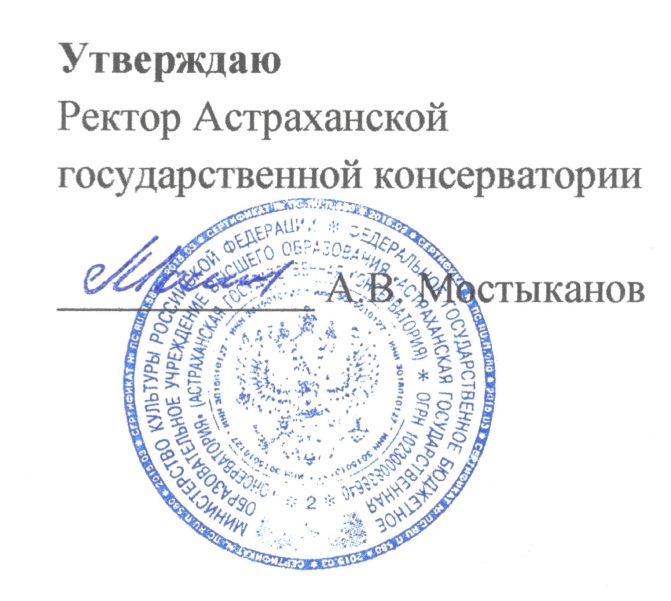 СодержаниеСодержание1.Цель и задачи курса2.Требования к уровню освоения содержания курса3Объем дисциплины, виды учебной работы и отчетности4Структура и содержание дисциплины5.Организация контроля знаний6.Материально-техническое обеспечение дисциплины7.Учебно-методическое  и информационное обеспечение дисциплины№ темыНазвание темыВсего часов1.Музыкальная хронология отечественной музыки  второй половины ХХ века. 42.Новые эстетические тенденции отечественной  музыки второй половины ХХ - начала ХХI веков 43.Фольклоризм в отечественном  музыкальном искусстве второй половины  ХХ века44Неоромантические тенденции в отечественной культуре  второй половины  ХХ века45.Символизм в пространстве  современной культуры46.Постмодернизм47.Жанр симфонии на рубеже веков48.Музыкально-театральные жанры в искусстве рубежа веков49.Современная хоровая  музыка4Всего часов36